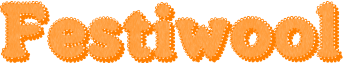 APPLICATION FORMSaturday 11 November 2017Stand name............................................................................................................…Description of goods………………………………………………………………Pitches and TablesPitch - £14 per sq m (minimum 2.5 sq m)Tables - £13 eachInfo – each table hired requires 2.5m of space. Number sq m  required……………………Number of tables required …………………….Stall holder Name......................................................................................................…Address..................................................................................................................…....................................................................................  County..........................…Postcode.............................…   Tel........................................................... Mobile....................................................…Website………………………………………..Email: ........................................................…Insurance – Please attach a copy of current insurance & ensure that it’s valid for the event. Upon signing this application form you are agreeing to the terms and conditions as set out on subsequent sheets.Signed...............................................................      Dated ..........................................…RETURN THE COMPLETED FORM TOPhilippa Gregory. Festiwoool. 31 Fairfield Road. Biggleswade. Bedfordshire. SG18 0BSWant to run a workshop? Give brief details of the content. (eg knitting with beads, beginners)TERMS AND CONDITIONSThe Closing date for applications to Festiwool –30 June 2017.All applications must be made on the aforementioned booking form, which must be signed by the Exhibitor or representative, such signature being an acceptance of all of the regulations. The Organiser reserves the right to refuse any application on the basis of duplication or suitability, sub-letting of a full stand is not accepted. Successful applications will be contacted by 30th June 2014 to confirm that space has been allocated.Full payment must be received by 31st July 2017Stallholders must be able to produce a current insurance certificate with a minimum Public Liability of £1 million.  If this is not available at the time of booking it must be submitted – unfortunately stands without cover will not be allowed to exhibit. A current Risk Assessment Form must be conducted & a copy made available for the organisers. The event will open to the general public from 10:00am until 4:00pm. Stallholders can set up from 4:00pm to 9:00pm on Friday 11th and 08:00am on the day of the event. All signs/ placards/ sandwich boards/ advertising posters are to be contained to the allocated space and ensure that allwalkways & exits are kept clear. Please do not start to dismantle stands early unless advised by the organisers. 
  Stallholders agree to being named as an attendee on the Festiwool website and a link will be made from the site to the Stallholders own website & therefore agree to Festiwool being named on their site.Stallholders must comply with the current Trading Standards & Consumer Regulations. Book signings & talks are permitted however there isn’t a facility for workshops. The organisers accept no liability for any damage, loss, breakage or injury arising from any cause in transit, setting up or during the event. Exhibits & personal property are the responsibility of the Stallholder and no liability will be borne by the Organisers.Where an exhibitor withdraws from the event or cancels a space reserved within 21 days of the event, all fees paid shall be forfeited and the Organisers reserve the right to re-let such space. If more than 21 days written notice is given then 50% of the stand cost will be refunded.Stallholders can unload at the venue and will be allocated free parking on site.Stallholders must remove all goods and rubbish and the end of the event. © Festiwool 2017